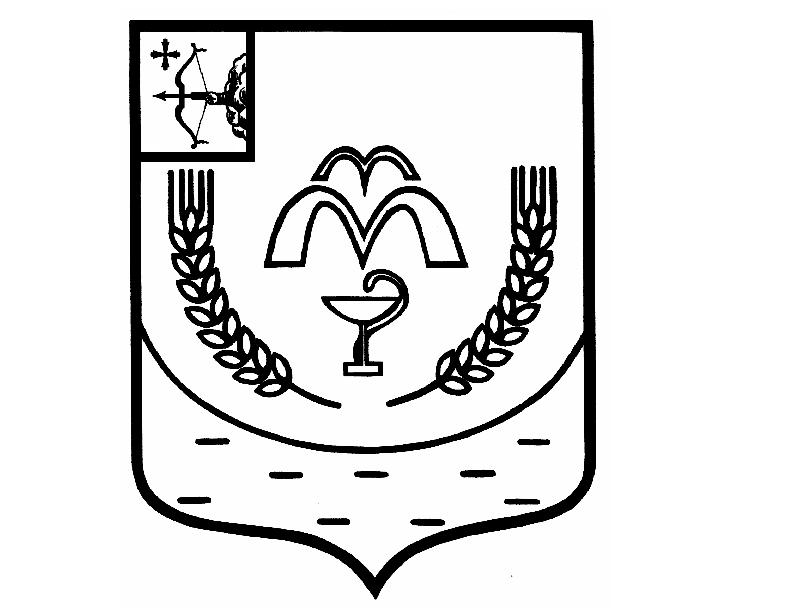 КУМЕНСКАЯ РАЙОННАЯ ДУМАШЕСТОГО СОЗЫВАРЕШЕНИЕот 06.09.2022 № 11/69пгт КумёныО награждении Благодарственным письмом и Почетной грамотой Куменской районной ДумыВ соответствии с пунктом 3 статьи 23 Устава муниципального образования Куменский муниципальный район Кировской области, Положением о Благодарственном письме Кумёнской районной Думы, утверждённым решением Куменской районной Думы от 21.07.2015 
№ 34/311, и на основании протокола комиссии по мандатам, регламенту, вопросам местного самоуправления, законности и правопорядка от 26.08.2022 № 69, Куменская районная Дума РЕШИЛА:Наградить Благодарственным письмом Кумёнской районной Думы:	1.1. Козенко Светлану Вениаминовну, оператора искусственного осеменения крупного рогатого скота сельскохозяйственного производственного кооператива (колхоза) "Знамя Ленина" Куменского района, за многолетний добросовестный труд в системе агропромышленного комплекса, за высокие производственные показатели и занявшей 1 место в областном конкурсе операторов искусственного осеменения маточного поголовья крупного рогатого скота.2.	Наградить Почетной грамотой Кумёнской районной Думы:	2.1. Корепанова Петра Сергеевича, председателя сельскохозяйственного производственного кооператива (колхоза) "Знамя Ленина" за многолетний добросовестный труд в системе агропромышленного комплекса, за высокие производственные показатели и в связи с 65-летием со дня рождения. 	3. Аппарату Кумёнской районной Думы опубликовать решение в Информационном бюллетене Кумёнской районной Думы, на официальном сайте Куменского муниципального района и направить информацию в районную газету «Кумёнские вести».4. Настоящее решение вступает в силу в соответствии с действующим законодательством.ПредседательКуменской районной Думы    А.А. МашковцеваГлава Кумёнского района       И.Н. Шемпелев